                L’Afrique de Zigomar« Dis maman ! Pourquoi Ginette part-elle en Afrique et pas nous ? »  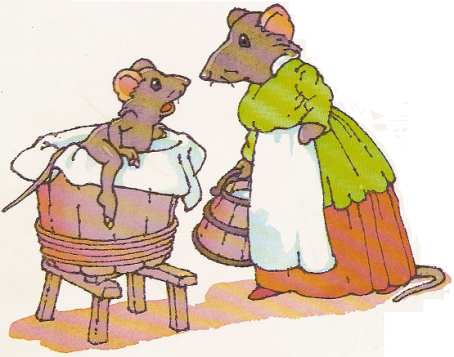 « Parce que ton amie est une hirondelle et que les hirondelles se nourrissent d’insectes et qu’en hiver il n’y a d’insectes qu’en Afrique », répond la souris à son souriceau. « Si pour aller en Afrique, il suffit de manger des insectes, je veux bien en manger ! » insiste Pipioli le souriceau. « Tais-toi, gros bêta ! Nous ne sommes pas des insectivores, nous sommes des granivores. Pas besoin d’aller en Afrique ! » « Ce n’est pas juste ! Je veux aller en Afrique ! » s’obstine Pipioli. Pipioli est triste. Il aide son amie Ginette à faire ses valises. Elle, elle part demain pour l’Afrique. 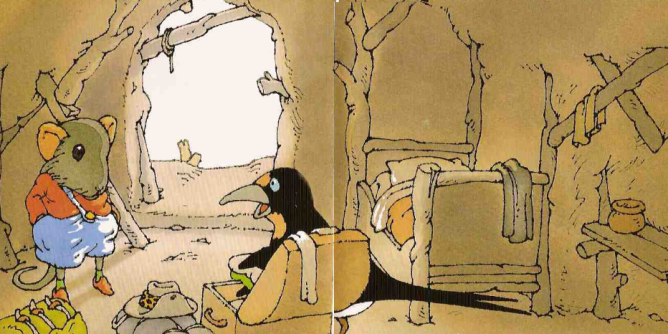 « Et si tu m’emmenais sur ton dos », lui suggère Pipioli. « Tu ne veux pas ? » « Faisons un essai », consent Ginette. 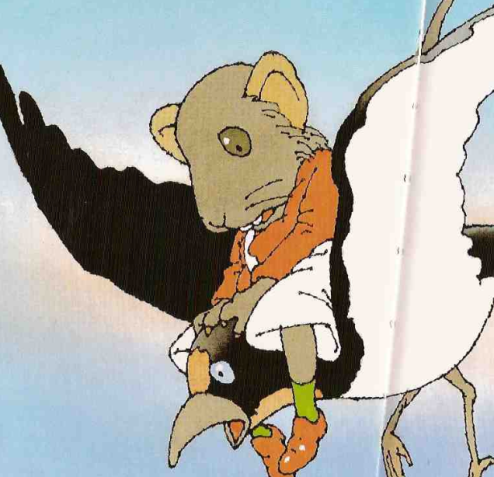 Mais Ginette est trop petite et Pipioli trop lourd. « Il te faudrait un oiseau migrateur beaucoup plus gros comme le coucou », lui conseille Ginette. « Mais tu ne verrais rien, car il voyage de nuit, ça serait dommage… Il y a les oies, mais elles volent tellement haut que tu serais gelé avant d’arriver… Il y a les cigognes, c’est grand, c’est confortable... » Pipioli n’attend même pas que Ginette termine sa phrase. Il se précipite chez les cigognes.